TERCER DOMINGO DE ADVIENTO (JUAN 1,6-8.19-28)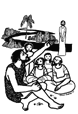 En medio de ustedes hay uno que no conocen.- Si es posible colocamos las sillas en rueda para poder mirarnos y participar mejor de la celebración- Elementos para seguir preparando el pesebre: formamos una cunita de paja, colocamos un pañal de tela encima- Marcadores para la oración comunitaria- En cada domingo de Adviento iremos agregando cosas hasta llegar a tener el pesebre listo para Navidad.- La caja grande y bien adornada, para nuestra solidaridad navideña - Una Biblia. Las cuatro velas del encuentro anterior. Hoy encenderemos la tercera vela de nuestro adviento- Algo para compartir.GUIA: Hoy celebramos el tercer domingo de Adviento. Estamos preparando el pesebre en nuestro salón y también en nuestro corazón. Queremos que Jesús venga a nosotros, que habite en nuestras vidas, que nos ayude a ser mejores personas humanas, que nos saque de tanto egoísmo y tanta indiferencia. Comenzamos en el nombre de nuestro Dios-Comunidad:  En el Nombre del Padre y del Hijo y del Espíritu Santo. AménCelebrar es alegrarse, festejar, dar gracias. Cantamos:TE BENDECIMOS, SEÑORTe bendecimos, Señor,
porque quisiste que fuéramos familia.Te bendecimos, Señor,
porque tú nos creaste para la unidad.Te bendecimos, Señor,
porque nos diste hermanos
donde poder amarte.Te bendecimos, Señor,
porque juntos marchamos al amor.
Espinas del camino, ardores de la marcha,
profundas alegrías vividas en común.Te bendecimos, Señor,
porque juntos marchamos al amor.Te bendecimos, Señor,
porque pusiste tu sello en nuestras vidas.Te bendecimos, Señor,
porque tú nos hiciste eco de tu voz.Te bendecimos, Señor,
porque estás hoy presente en medio de nosotros.Te bendecimos, Señor,
porque juntos marchamos al amor.- ¿Por qué cosas bendice este canto al Señor?- ¿Por qué otras cosas queremos nosotros y nosotras bendecirlo y darle gracias?GUIA: Escuchamos un cuento que nos ayude a  ser luz,  para que la gente se encuentre con Jesús de Nazaret, el Señor de nuestras vidas.LECTOR/A: “En la aldea de “Los Juanes”, habían terminado de preparar los campos para esperar la lluvia. Juan Campesino invitó a los otros Juanes y Juanas a recorrer las casas de la aldea para ver qué familias, que no tenían campos que trabajar,  estaban en alguna necesidadJuan Generoso dijo: -Vamos amigos y amigas. Quién sabe qué gran necesidad hay en la aldea y podemos dar una mano.Juan Ambicioso dijo: -No me alcanza el tiempo para arreglar mis asuntos, voy  arreglar el de los demás Juan Interesado dijo: -Voy, pero después vienen todos a ayudarme a arreglar el graneroJuan Perdido dijo: -Yo iré a dar una manoJuan Precavido, le dijo al oído a Juan Campesino: - Mejor si Juan Perdido no viene. Le gusta mucho el vino....Pero Juan Campesino dijo en voz alta: -Se agradece su ofrecimiento, vecino. Venga con nosotros que hay mucho que hacer.Durante toda la semana arreglaron techos que se llovían, arreglaron luces que no encendían, corrales cuyas cercas se caían, arreglaron puertas y ventanas, arreglaron mesas sin patas y sillas sin respaldos.... arreglaron y arreglaron y arreglaron... El que más trabajó fue Juan Perdido y el que menos trabajó, Juan Precavido.El que más se quejó fue Juan Interesado, porque iban a tener que ayudarle en su granero pero era muy poquito lo que tenían que hacer. El que más cantó mientras trabajaba fue Juan Generoso y el que se escondió cada vez que podía fue Juan EgoísmoAl terminar	la semana Juan Campesino invitó a celebrar el trabajo realizado y su mujer les dijo a todos: -Esta semana se han encendido muchas luces de esperanza en nuestra aldea”DIALOGUEMOS - ¿Qué nos hace pensar este cuento?- Hay Juanes y Juanes en cada comunidad: ¿Qué es lo que más nos ha gustado de estos Juanes?- ¿Qué es lo que menos nos ha gustado de este cuento?- ¿Qué dijo la esposa de Juan Campesino? ¿Qué luces se han encendido en la aldea? ¿Por qué?- Encendemos las velas del primero y segundo domingo de Adviento. Hoy encendemos además la tercera vela.- Pidamos ayuda al Espíritu Santo para recibir la Palabra que trae luz a nuestras vidasRespondemos: DANOS, SEÑOR, UN CORAZON GENEROSO Y SOLIDARIO QUE RECIBA LA PALABRA CON ALEGRÍA- Para dar una mano a quienes lo necesiten.	
- Para que se encienda en cada hogar y en cada comunidad la luz de la vida nueva que trae Jesús.
- Para ser discípulas y discípulos misioneros de Jesús.	
- Para esperar el nacimiento de Jesús con un corazón nuevo, una esperanza renovada y una solidaridad siempre activa.Apareció un hombre enviado por Dios, que se llamaba Juan.Vino como testigo, para dar testimonio de la luz, para que todos creyeran por medio de él. Él no era luz, sino el testigo de la luz.Este es el testimonio que dio Juan, cuando los judíos enviaron sacerdotes y levitas desde Jerusalén, para preguntarle: «¿Quién eres tú?».El confesó y no lo ocultó, sino que dijo claramente: «Yo no soy el Mesías».«¿Quién eres, entonces?», le preguntaron: «¿Eres Elías?». Juan dijo: «No». «¿Eres el Profeta?». «Tampoco», respondió. Ellos insistieron: «¿Quién eres, para que podamos dar una respuesta a los que nos han enviado? ¿Qué dices de ti mismo»  Y él les dijo: «Yo soy una voz que grita en el desierto: Allanen el camino del Señor, como dijo el profeta Isaías».Algunos de los enviados eran fariseos, y volvieron a preguntarle: «¿Por qué bautizas, entonces, si tú no eres el Mesías, ni Elías, ni el Profeta?».Juan respondió: «Yo bautizo con agua, pero en medio de ustedes hay alguien al que ustedes no conocen: él viene después de mí, y yo no soy digno de desatar la correa de su sandalia». Todo esto sucedió en Betania, al otro lado del Jordán donde Juan bautizaba. 
Palabra de Dios. Te alabamos Señor.MENSAJE:El evangelio nos presenta a Juan como testigo de la luz, como alguien que viene para preparar al pueblo para que reciba la luz que es Jesús.Vienen gente de Jerusalén a cuestionar su presencia y su actividad, Juan les dice la verdad, él vino a preparar el camino para el que viene detrás de él, y ese que viene detrás es el verdadero Señor y Pastor del pueblo.También le cuestionan por qué bautiza si no es el Mesías y Juan les explica de qué se trata su bautismo.Nuestra vida cristiana se asienta en Jesús que se hizo un ser humano como todos nosotros, pero que tiene en su Persona el Misterio de ser también el Hijo de Dios. Cuando seguimos a Jesús, cuando vivimos de la misma manera que Él, somos cristianos verdaderos. La vida cristiana es más que practicar una religión o seguir una doctrina. La vida cristiana es seguir a una persona, es seguir a Jesús, el Nazareno.Jesús no dejó ninguna religión, Él nos dejó un mensaje y un estilo de vida. La religión es importante, pero más importante es Jesús y su Palabra. La religión nos debe ayudar a vivir el seguimiento de Jesús.Hoy tenemos muchos católicos, pero pocos cristianos.Respondemos: Confiamos en tu misericordia, perdónanos Señor- Por nuestras faltas de generosidad en el seguimiento de Jesús ...- Porque muchas veces preferimos las tinieblas a la luz...- Porque a veces olvidamos que la roca donde se afirma nuestra fe es Jesús de Nazaret...Respondemos: Sí, creemos.- ¿Creemos que Jesús es el centro de nuestra fe?...- ¿Creemos que la religión es buena cuando nos pone en contacto con la Palabra de Dios y nos ayuda a cumplir su voluntad? - ¿Creemos que somos responsables de que los hermanos y hermanas más alejados reciban la luz de JesúsSí. Hermanos y hermanas, esta es nuestra fe y la fe de la Iglesia. La reafirmamos rezando el CREDO.Aquí en el pesebre está la cunita que hemos preparado con pajas más suaves y sobre esas pajas hemos puesto un pañal. Invitamos a quienes lo deseen, a pasar a escribir sus nombres en el pañal mientras hacen su oración comunitaria. A cada intención respondemos: Te lo pedimos, Señor- PADRE NUESTRO: Mientras rezamos el Padre nuestro pasamos a dejar en la caja solidaria nuestras ofrendas de alimentos no perecederos.- NOS DAMOS EL ABRAZO DE LA PAZ Nos saludamos unos a otros/as diciendo: “Que seamos una luz para los hermanos y hermanas”- BENDICION: Que la bendición de Dios nos haga más generosos, menos interesados; más solidarios, menos ambiciosos; En el nombre del Padre y del Hijo y del Espíritu Santo. Amén- COMPARTIMOS NUESTROS BIENESGUIA: Somos el Pueblo santo de Dios, pueblo congregado para bendecir y santificar, para anunciar el Reino y denunciar la injusticia; para ser hermanos y hermanas de todas y todos.  Extendemos nuestras manos sobre estos bienes y decimos todas/os juntos: Dios Padre de Jesús y Padre nuestro, por tu bondad bendice estos dones que nosotros, como pueblo sacerdotal nacido de la Pascua de Jesús, bendecimos en tu nombre. Que seamos discípulas y discípulos misioneros de Jesús. Amén.NO OLVIDEMOS TRAER PARA LA PROXIMA CELEBRACION ALIMENTOS NO PERECEDEROS PARA NUESTRA OFRENDA SOLIDARIACULTIVAMOS LA SEMILLA DE LA PALABRA EN NUESTRO CORAZONv.6- ¿A quién envía Dios?v.7- ¿Para qué vino?v.8- ¿Testigo de quién era?v.19- ¿Quiénes vienen a hablar con Juan?v.20- ¿Qué confiesa Juan?v.21- ¿Qué le preguntan los venidos de Jerusalén? ¿Qué responde Juan?v.22- ¿Qué más le preguntan?v.23- ¿Qué responde Juan?v.24- ¿Quiénes eran los que habían venido de Jerusalén?v.25- ¿Qué otras preguntan hacen a Juan?v.26- ¿Qué responde Juan?v.27- ¿Quién viene detrás de Juan?v.28- ¿Dónde sucedía esto?¿Qué nos enseña este evangelio?